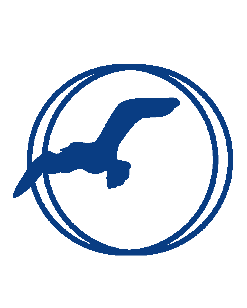 MINUTESFBPA Board meeting of Jan. 28, 2018Commenced 8:20 a.m.., DeWolfe Dining Hall, Minutes recorded by Board Secy. Ron Willett. 	In attendance:  Executive Director Cathy Stackpole, Directors Barbara Crowley, Marty Burgess, Ron Willett, Carolyn Hodges, Caitlin Peale Sloan, Cyd Melcher, Jessie Washington, Pamela Emery, Steve Fogg, David Beseda and Doug Atkins.  Paul Provencher, D'Vorah Kelley, and Kathleen Dziadzio attended in their capacity as the Nominating Committee.  * Board President Barbara Crowley opened the meeting and welcomed Doug Atkins to his first Board meeting since his appointment by the Board in November. * The Agenda offered by Cathy Stackpole was reviewed and Barbara Crowley added a review of the Board meeting schedule for 2018 and consideration of initiating a Board evaluation process.  It was MOVED by Marty to approve the agenda as amended, seconded by David, approved unanimously* Minutes: Draft Copies of Minutes of the Board’s meeting of November 11, 2017 were distributed in advance.  Ron noted that the distributed copy incorporates edits and corrections made after previous distribution.  It was MOVED by Marty to approve the Minutes as submitted, seconded by David, approved unanimously.* Finances:  Carolyn Hodges commented on her reports of financial data as of 12/31/2017, noting how financial operations track with budget.  Some discussion ensued.Carolyn distributed copies of the 2018 budget she proposes (the draft of which was distributed and reviewed in the Board’s meeting of Nov. 11, 2017) and offered comments on various points therein.  After some discussion it was MOVED by Doug and seconded by Cyd to approve and adopt the 2018 budget as submitted. The motion passed unanimously.  	Some discussion ensued regarding the financials and other documents utilized by the Board in its meetings.  Carolyn and Cathy Stackpole noted that all of the documents utilized for a Board meeting are stored within the Google Drive and that all Directors have direct access to all Board documents on the Drive.	Carolyn reported that the 2017 audit preparations are on schedule and she expects everything to be done by March for report to the Board at its Zoom meeting in April. * President’s report (Barbara Crowley):  Barbara reported that the formal arbitration session involving the current campus tenant is scheduled for March. 28.  She said the issues are limited to the cold-weather fund (pursuant to terms of the lease) and payment for costs of bedbug services.Barbara offered a review of the Board’s meeting schedule for the year as follows:March 3, 2:00 to 5:00 p.m. (Zoom meeting)April 7, 2:00 p.m. (Zoom meeting)June 9, 1:00 p.m. to 5:00 p.m. (at Ferry Beach)July 21, 1:00 p.m. to 5:00 p.m. (at Ferry Beach)Nov. 10, 8:00 a.m. to noon (at Ferry Beach)Barbara stated that she will coordinate separately with the Officers about the schedule for Executive Committee meetings. * Executive Director’s report (Cathy Stackpole):Cathy discussed the Association’s current Articles of Incorporation, which define Ferry Beach to be a religious institution affiliated with the UUA and she invited the Directors to offer feedback and input regarding any revised/amended Articles of Incorporation and how a revised version of the Articles should characterize Ferry Beach.  Barbara suggested that the Directors take this up in the Board’s March meeting and asked the Directors to be prepared for that conversation. Cathy noted that she and Caitlin and Ron have been leading the drafting efforts around updated Articles of Incorporation and Bylaws (some of the changes under consideration for the Articles will require corresponding changes to the Bylaws).  She invited other Directors to submit any comments or suggestions they may have regarding this process.  Cathy invited feedback and comments on the prospects and possibilities around “branding” to assist marketing efforts and to convey a realistic image of Ferry Beach and its purposes and activities. Cathy distributed drafts of policy positions on issue areas she considers to be of vital importance and essential for responsible hospitality and the safety of Ferry Beach staff, Directors, members, conferees and visitors:  Alcohol consumption, substance use, weapons policy, membership policy, and a disaster plan and policy.  She asked the Directors to review the documents closely and provide feedback to her after review.   Cathy distributed copies of a sheet listing “Ferry Beach 2018 Schedule of Events” and offered a few comments.  A copy of the list is attached to these Minutes.  * Jessie Washington offered the observation that the materials submitted for the Board’s strategic planning retreat this weekend included lists of best practices of effective non-profit boards of directors, and that we seem to be well covered except for the concept of board self-evaluation.  She offered to commence a review of available models for such and will report back to the Board. Jessie also observed that it may be good timing, with the addition of FTEs to the staff, to undergo a review of employee benefits. Adjournment was moved, seconded, and approved unanimously at 10:20 a.m.[one attachment:  2018 Schedule of Events]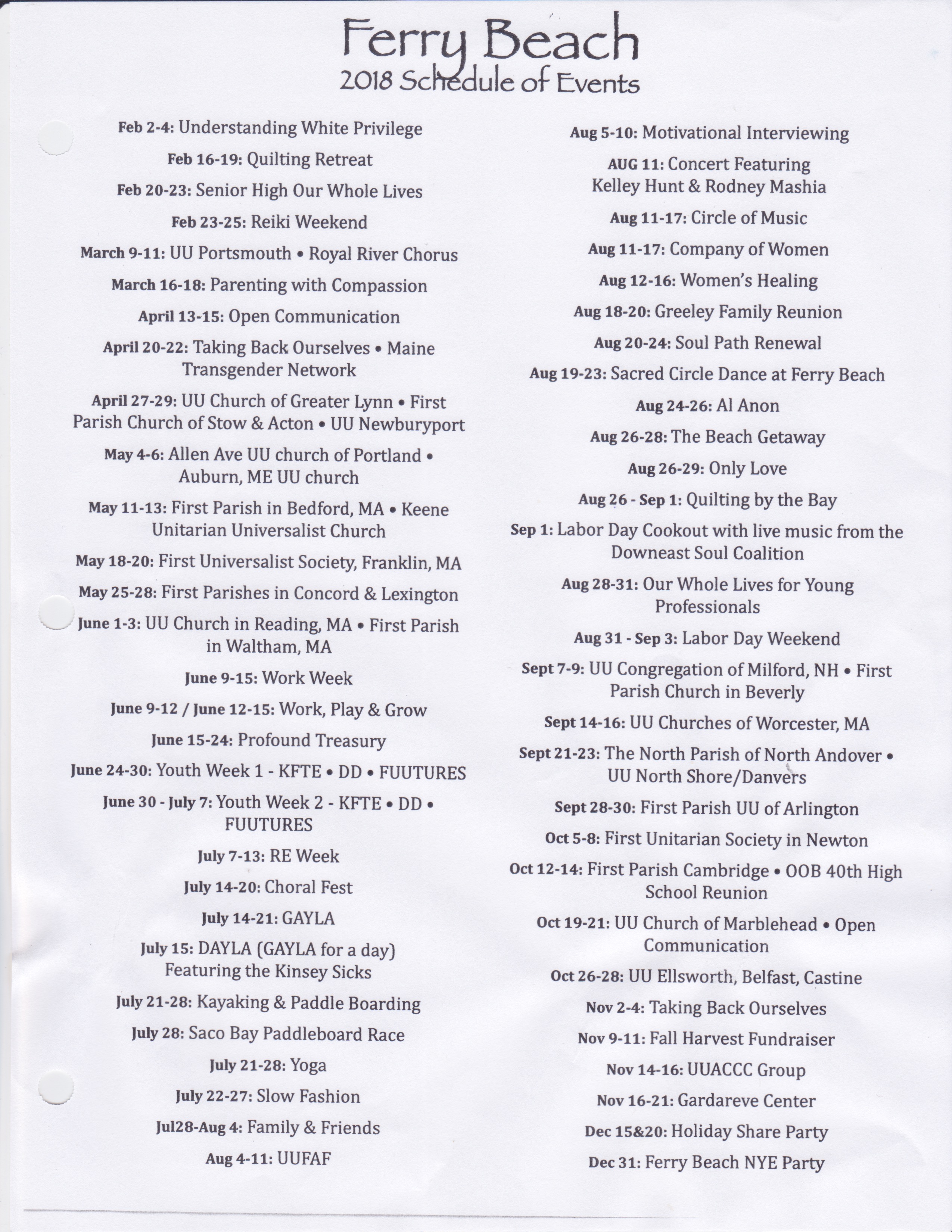 